Weekly UpdateNovember 21, 2018THIS SUNDAYThis week’s guest minister will be Joe Culpepper.  He will be preaching on Psalm 100 and Romans 8:22-28.Joe Culpepper and his wife Ellen retired in 2011 as pastors of Centennial Christian in Bloomington. They have two grown children & seven grandchildren. Joe currently serves as Regional Elder for the Decatur Cluster, Chair of the CCIW Ministerial Ethics Committee, volunteers at the Salvation Army homeless shelter, & on the boards of several community organizations. His hobbies include bicycle touring, choral singing, community theater, & duplicate bridge.MINISTERIAL CANDIDATE TO GIVE THE SERMON ON DECEMBER 9THThe Search Committee has invited Mat Bowen to preach on December 9th.  Mark your calendars to attend.  We look forward to welcoming Mat and his wife, Elizabeth, on the afternoon of Saturday, December 8th through our worship service on Sunday.  We are excited for the opportunity for Mat and Elizabeth to get to know us, visit our church, and show them our community.  We have been very impressed with Mat and we look forward for the opportunity to get to know him better.HUSTLERSThe Hustlers will meet this Sunday at 7:00pm at the home of Jim & Sue McClard.SEEKERS SUNDAY SCHOOLThe Seekers Sunday school class will not meet on Sunday, November 25th or Sunday, December 23rd.SERVING SUNDAY NOVEMBER 25TH			Elders:  David Hagan, Arlen DeWall, Don Eberly			Deacons:  Adam Kincaid, Lori Rinehart, Sue McClard				     Beth Tabor, Leah McClure, Jay Kristensen			Worship Leader:  Matt Barnard			Communion Preparation:  Sue McClard			Home Communion:  Arlen DeWall and Sue McClard			Greeters:  Harold & Jalene MedlerWORSHIP LEADERS AND GREETERSPlease consider serving as a greeter or worship leader in December.  A sign-up sheet can be found in the narthex.SUNDAY DECEMBER 2NDJAKE'S BOYS & FIRST SUNDAY OF ADVENTSunday, December 2nd will be a very special day for the First Christian Church Family.  Jake's Boys will be our guests in the worship service bringing their wonderful singing which they share all over the area.  It is also the first Sunday of Advent.  At the close of the worship service we will open the beginning of the season of advent by the lighting of the first candle in our advent wreath.  We will continue on with the preparation of decorating the sanctuary for the Advent Season in joy and thankfulness for the birth of our Lord and Savior, Jesus Christ.  After completing the decorating, we will gather in the fellowship hall for a light lunch.  Please join us on this special day.YOUTH GIVE THANKSThis past Sunday, our elementary students discussed being thankful in all things as we reflected on the arrival of Thanksgiving.  They created their “Thankful Turkeys” to share what they are thankful for, and why they are thankful.  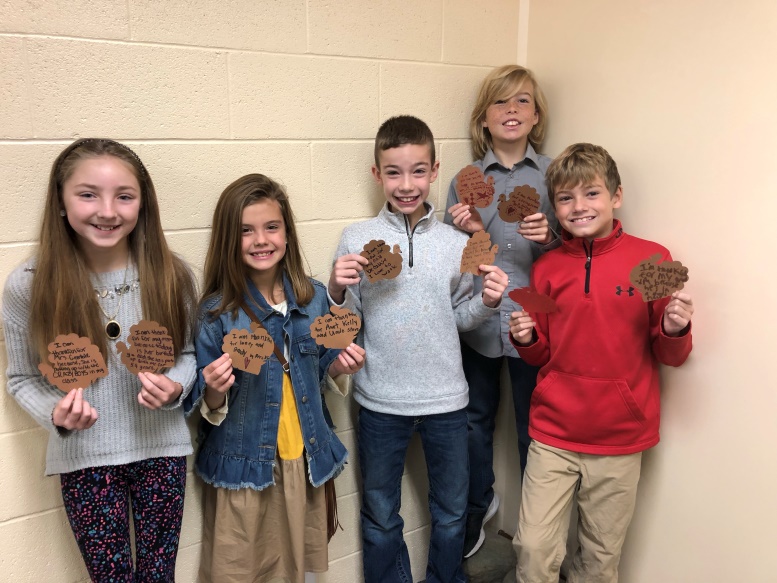 RECYCLINGFirst Christian Church will be in charge of recycling for the month of December.  Volunteers will be needed on December 1st and December 15th from 8:00-11:30am.  Sign-up will be posted in the narthex.PRAYER LISTRosella Jesse –Hollybrook Apt 42Bill and Jean Kerchenfaut – new address6235 Hoffman St #201North Port, Florida  34287-2285Harold Stimmel— Hollybrook Apt 34John RevellHarriet FarneyMargaret MeersPatty BenzMargaret GambillJim McClard John WellerEvelyn Fawver Barb BennettIrene SchaeferDuff KnudsenMarilyn Lowell We also continue to pray for the Search Committee and the Recruitment CommitteeSYMPATHYWe express our sympathy to the family of Lila Parsons, who passed away on November 15th.  BIRTHDAYS AND ANNIVERSARIES(November 21-27, 2018)November    21:   Lane Elder 23:   Emily ElderPlease send us (gcfccdoc@yahoo.com) additions or corrections of birthdays,anniversaries, or email addresses.FUTURE GUEST MINISTERSDecember 2nd: Jake’s BoysDecember 9th: Mat Bowen (Ministerial Candidate)December 16th: Joe CulpepeprDecember 23rd: Beth RupeDecember 30th: Herb Knudsen WEBSITEThe church’s website is now live and can be found at www.fccdocgc.com   On the website, you can view the church video made to help with the search process,a calendar featuring upcoming events, and copies of the Weekly Updates and Christian Visitors.ATTENDANCEFCC ATTENDANCE FCC ATTENDANCE SUNDAY WEEKSUNDAY WEEKSUNDAY WEEKSUNDAY WEEKSUNDAY WEEK12345AVG2018JULY4641424130402018AUGUST48424245442018SEPTEMBER4655484751492018OCTOBER63685150582018NOVEMBER5152 55 53AVG50.851.647.645.840.5Average Monthly AttendanceAverage Monthly AttendanceAverage Monthly Attendance20172018July3040August3544September4949October4658